Table of ContentWeek 1	0Menus	0Blueberry Muffins	0Peanut Butter Cookies	0Soft Yeast Dinner Rolls	0Recipes and Methods:	0Blueberry Muffins (Yield: 12 muffins)	0Peanut Butter Sandies	1Soft Yeast Dinner Rolls	2Reflection	31.  Describe the key points of the lesson:	3a.) Menu list of your products	3b.) Pictures of your products	3c.) Method Mixing, baking	3d.) Outcome	32. Create a time line of your production	33. List your temperature chart	44.Discuss your personal thoughts about your production.	45.  Describe the chef's critique and recommendations for improvement.	46.  Write any questions that you need clarified.  If you have no questions about the content we are covering, please feel free to pick my brain about other things pertaining to the industry.  No personal questions, please.  This section is NOT optional.	4Week 2	5Menu	5Focaccia	5Chocolate Chunk Cookies	5Pie Dough and Apple Pie	5Recipes and Methods:	5Focaccia (Roman Flatbread)	5Chocolate Chunk Cookies:	6Pie Dough (Yield: 1 x 9” pie crust – top & bottom)	7Apple Pie	8Reflection	91.  Describe the key points of the lesson:	9a.) Menu list of your products	9b.) Pictures of your products:	9c.) Method Mixing, baking	9d.) Outcome:	92. Create a time line of your production	103. List your temperature chart	104.  Discuss your personal thoughts about your production.	105.  Describe the chef's critique and recommendations for improvement.	106.  Write any questions that you need clarified.  If you have no questions about the content we are covering, please feel free to pick my brain about other things pertaining to the industry.  No personal questions, please.  This section is NOT optional.	11Week 3	12Menus	12Italian Rosemary Rolls	12Carrot Bread	12Banana Bread	12Fudge Brownie Batter	12Recipes and Methods:	12Italian Rosemary Rolls	12Carrot Bread	13Banana Bread	14Fudge Brownie Batter	15Reflection	161.  Describe the key points of the lesson:	16a.) Menu list of your products	16b.) Picture of my products:	16c.) Method Mixing, baking	17d.) Outcomes:	172. Timeline for my products:	173. List my temperature chart	174. My personal thoughts about my production	175. Describe the chef's critique and recommendations for improvement.	176.  Write any questions that you need clarified.  If you have no questions about the content we are covering, please feel free to pick my brain about other things pertaining to the industry.  No personal questions, please.  This section is NOT optional.	18Week 4	19Menus	19Whole-Wheat Sandwich Bread Scaled	19Traditional Shortbread(Cookies)	19Cheddar-Chive Scones	19Recipes and Methods:	19Cheddar–Chive Scones (Yield: 8 Scones)	19Traditional Shortbread	20Whole-Wheat Sandwich Bread scaled	21Reflection	221. Describe the key points of the lesson:	22a.) Menu list of your products	22b.) Picture of my products:	22C.)Method Mixing, baking:	22d.) Outcomes:	232. Timeline for my products:	233. List my temperature chart	234. My personal thoughts about my production	235. Describe the chef’s critique and recommendations for improvement.	236.  Write any questions that you need clarified.  If you have no questions about the content we are covering, please feel free to pick my brain about other things pertaining to the industry.  No personal questions, please.  This section is NOT optional.	24Week 5	25Menu	25Baguette	25Pie dough and Pecan Pie	25Bird’s Nest Cookies	25Recipes and Methods:	25Baguette	25Pie Dough	25Pecan Pie	25Bird’s Nest Cookies	26Reflection	281.  Describe the key points of the lesson:	28a.) Menu list of your products	28b.) Picture of my products:	28c.) Method Mixing, baking	28d.) Outcomes:	282. Timeline for my products:	293. List my temperature chart	294. My personal thoughts about my production	295. Describe the chef's critique and recommendations for improvement.	296.  Write any questions that you need clarified.  If you have no questions about the content we are covering, please feel free to pick my brain about other things pertaining to the industry.  No personal questions, please.  This section is NOT optional.	30Week 6	31Menus	31Raisin and Cheese Bread	31Pie dough and Chocolate Cream Pie	31Soft Yeast Dinner Rolls	31Oatmeal Cookies	31Recipes and Methods:	31Raisin Bread	31Chocolate Cream Pie	31Soft Yeast Dinner Rolls	32Oatmeal Cookies	33Reflection	341.  Describe the key points of the lesson:	352. Timeline for my products:	363. List my temperature chart	374. My personal thoughts about my production	375. Describe the chef's critique and recommendations for improvement.	376.  Write any questions that you need clarified.  If you have no questions about the content we are covering, please feel free to pick my brain about other things pertaining to the industry.  No personal questions, please.  This section is NOT optional.	37Week 7	38Menus	38Pound Cake	38Multigrain Sourdough Bread	38Cranberry White Chocolate Orange Scones	38Morning Glory Muffins	38Recipes and Methods:	38Pound cake	38Multigrain Sourdough Bread	38Cranberry White Chocolate Orange Scones (Yield: 8 scones)	40Morning Glory Muffins	41Reflection	421.  Describe the key points of the lesson:	42a.) Menu list of your products:	42b.) Picture of my products:	42c.) Method Mixing, baking:	43d.) Outcomes:	432. Timeline for my products:	433. List my temperature chart:	434. My personal thoughts about my production	445. Describe the chef's critique and recommendations for improvement.	446.  Write any questions that you need clarified.  If you have no questions about the content we are covering, please feel free to pick my brain about other things pertaining to the industry.  No personal questions, please.  This section is NOT optional.	44Week 8	45Menus	45Soft Yeast Dinner Rolls	45Sour Cream Coffeecake	45Cinnamon Buns and caramel Glaze	45Butter Cookies	45Recipes and Methods:	45Soft Yeast Dinner Rolls	45Sour Cream Coffeecake	46Cinnamon Buns	47Caramel Glaze	48Butter Cookies	48Reflection	491.  Describe the key points of the lesson:	49a.) Menu list of your products:	49b.) Picture of my products:	49c.) Method Mixing, baking:	50d.) Outcomes:	502. Timeline for my products:	503. List my temperature chart:	514. My personal thoughts about my production	515. Describe the chef's critique and recommendations for improvement.	516.  Write any questions that you need clarified.  If you have no questions about the content we are covering, please feel free to pick my brain about other things pertaining to the industry.  No personal questions, please.  This section is NOT optional.	51Week 9	52Final Practical Exam	52Menus	52Soft Yeast Dinner Rolls	52Pie dough and pecan pie	52Cheddar-Chive Scones	52Butter Cookies	52Recipes and Methods:	52Soft Yeast Dinner Rolls	52Pie Dough	54Pecan Pie	54Cheddar–Chive Scones (Yield: 8 Scones)	55Butter Cookies	56Reflection	571.  Describe the key points of the lesson:	57a.) Menu list of your products:	57b.) Picture of my products:	57c.) Method Mixing, baking:	58d.) Outcomes:	582. Timeline for my products:	583. List my temperature chart:	594. My personal thoughts about my production	595. Describe the chef's critique and recommendations for improvement.	596.  Write any questions that you need clarified.  If you have no questions about the content we are covering, please feel free to pick my brain about other things pertaining to the industry.  No personal questions, please.  This section is NOT optional.	59Summary	601. What did I learn during the 11 weeks?	602. What were some difficulties or challenges?	603. What was the highlight or the most memorable event?	604. What did you take away from the intro to Baking course?	60Week 1MenusBlueberry MuffinsPeanut Butter CookiesSoft Yeast Dinner RollsRecipes and Methods:Blueberry Muffins (Yield: 12 muffins)Ingredients:Unsalted Butter                                      125 g             Sugar                                                      250 g             Salt                                                         3 gEggs                                                       100 g             All Purpose Flour                                   300 g            Baking Powder                                       10 g               Buttermilk                                              120 ml           Frozen Blueberries                                 200 g             Flour for dredgingMethod: (Creaming and quick bread Method)Directions: - Cream butter, sugar and salt.- Beat eggs in one at a time.- Sift together the flour and the baking powder.- Alternately add the dry ingredients and buttermilk to the creamed mixture.- Dredge blueberries in a small amount of flour and gently fold into batter.- Portion into greased muffin tins.- Bake muffins at 375°F for about 30 minutes or until golden brown.- Remove from pan shortly after removing from oven.  Cool.Peanut Butter SandiesIngredients:Method: Creamy Method Directions:- Sift together the flour, baking soda and baking powder. Set aside. Cream the butter. Add the sugar and continue creaming. Gradually add the eggs, followed by the peanut butter and salt.- Add the dry ingredients to the butter mixture and mix to make a firm dough.- Scale the dough into 1-pound (480-gram) pieces. Roll the dough into 12-inch (30-centimeter) logs. Cut into 1-inch (2.5-centimeter) pieces.- Roll each cookie into a ball and place on a paper-lined sheet pan. Press each ball down using the bottom of a measuring cup to slightly less than 1/2 inch (1.2 centimeters). The edges of the cookies will develop some cracks, which is a desired look.- Using a fork, press crisscross markings on the surface of each cookie. Lightly brush the cookies with water. Sprinkle lightly with granulated sugar and press one peanut half into each cookie, if using.- Bake at 400°F (200°C) until golden brown, approximately 12 minutes.Soft Yeast Dinner RollsIngredients:Methods: Straight Dough MethodDirections:- Dissolve the yeast in the water in a bowl. Combine the flour, salt, sugar, milk powder, shortening, butter and eggs in the bowl of a mixer fitted with a dough hook.-Add the water-and-yeast mixture to the mixer bowl; stir to combine.-Knead on medium speed 10 minutes or until the dough reaches 77°F (25°C).-Transfer the dough to a lightly greased bowl, cover and place in a warm spot. Ferment until doubled, approximately 1 hour.-Punch down the dough. Let it rest a few minutes to allow the gluten to relax.-Divide the dough into 1 1/4-ounce (38-gram) portions and round. Shape as desired and arrange on paper-lined sheet pans. Proof until doubled in size.-Carefully brush the proofed rolls with egg wash. Bake at 400°F (200°C) until medium brown, approximately 12 to 15 minutes.Reflection1.  Describe the key points of the lesson:a.) Menu list of your products- Blueberry Muffins (Unsalted Butter, Sugar, Salt, Eggs, All Purpose Flour, Baking Powder, Buttermilk, Frozen Blueberries, Flour for dredging)- Peanut Butter Sandies (Flour, Baking Soda, Baking Powder, Softened Unsalted Butter, Granulated Sugar, Eggs, Peanut Butter, Salt, Peanuts (use halves)) b.) Pictures of your products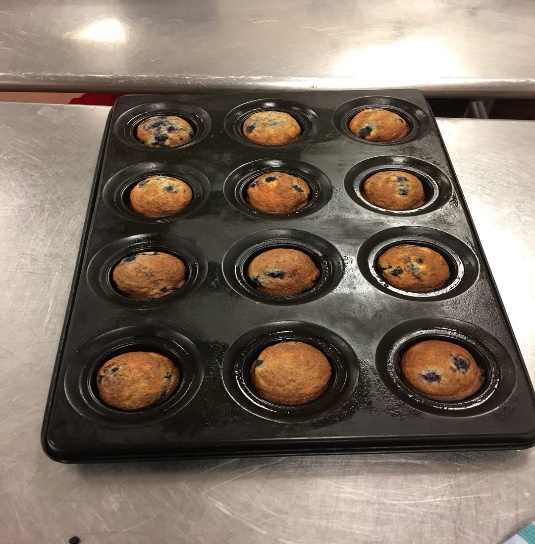 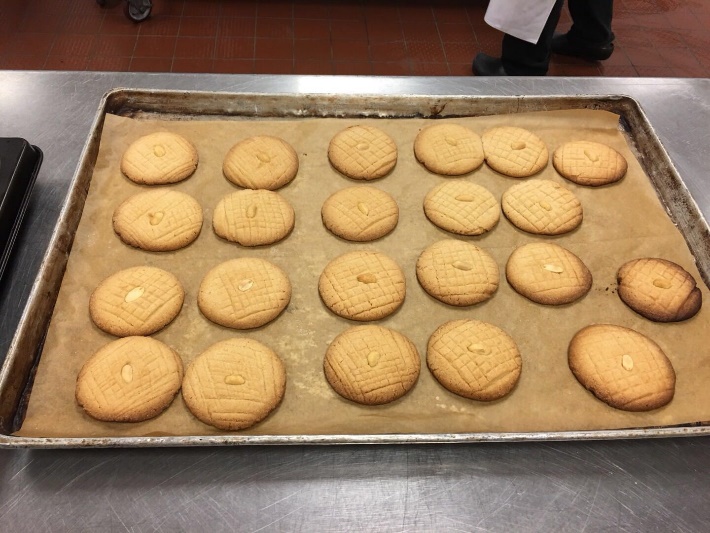         Blueberry Muffins                                             Peanut Butter Cookiesc.) Method Mixing, baking- Timing- Straight dough- Yeast dough- Creaming- Softened the butterd.) OutcomeWe successfully baking the blueberry muffins and finish cookies, but some cookies were over cooked.2. Create a time line of your production12:00 – 13:00 Get ready for the class and listened to the chef instructions 13:00- 13:30 Weight and prepared the cookies ingredients, looking for the equipment and tools for the recipesBetween 13:30 to 14:00 learnt some skills from chef and got back to the station prepare the cookies 14:00 to 15:00 Mixed cookies ingredients and started to bake15:00- 15:14 Baking the cookies for about 14 minutes15:20- 15:40 Looking for and preparing the blueberry muffin ingredients for 20 minutes15: 40- 15: 55 Mixture all the muffins ingredients and put into the oven16:00- 16:30 Clean up the kitchen and finished up with the muffins 3. List your temperature chart- Blueberry muffins were baking in the 375F- Peanut butter cookies were baking in 400F(200C)4.Discuss your personal thoughts about your production.For the blueberry muffins I thought the surface color might be a little too brown, but overall were pretty good. However, the size of the muffins was smaller compared with other group so I should approved skills to measure and equally distribute the products. For cookies, I though the taste were pretty good, and the shape looks good. The surface was golden, but some cookies back side were over baked which cause the colour were too dark. As a result, some of them taste burnt, so next time I should pay more attention on the timing and made sure checked frequently. After the surface turning golden take out right way. 5.  Describe the chef's critique and recommendations for improvement.This week we supposed to bake three products which were blueberry muffins, peanut butter sandies and soft yeast dinner rolls, but our group only finished blueberry muffins and peanut butter sandies.Chef’s critique:Even though four of students shared one table, 2 of us should work as a group instead of four worked together;Our cookies a little overburntRecommendation for improvement:      1) Next class work in pairs (2 people) only      2) Make sure avoiding over baked again6.  Write any questions that you need clarified.  If you have no questions about the content we are covering, please feel free to pick my brain about other things pertaining to the industry.  No personal questions, please.  This section is NOT optional.- How to make sure the yeast was activated?- If the yeast did not work, were there some ways to solve the issues?- If the yeast over activated, what we could do?
Week 2MenuFocacciaChocolate Chunk CookiesPie Dough and Apple PieRecipes and Methods:Focaccia (Roman Flatbread)Ingredients:Directions:-  Combine the sugar, yeast and water. Stir to dissolve the yeast. Stir in the flour, 4 ounces (120 grams) at a time.- Stir in 1 1/2 teaspoons (7 milliliters) of the salt. Mix well, then knead on a lightly floured board or in the bowl of a mixer fitted with a dough hook until smooth.- Place the dough in an oiled bowl, cover and ferment until doubled.- Punch down the dough, then flatten it onto an oiled sheet pan. It should be no more than 1 inch (2.5 centimeters) thick. Brush the top of the dough with the olive oil. Let the dough proof until doubled, approximately 15 minutes.- Sprinkle the crushed rosemary and the remaining 1/2 teaspoon (2 milliliters) salt on top of the dough. Bake at 400°F (200°C) until lightly browned, approximately 20 minutes.Chocolate Chunk Cookies:Ingredients:Methods: Creamy MethodDirections:- Cream the butter and the sugars in the bowl of a 6 quart (6.5 liter) or larger mixer fitted with the paddle attachment. Beat until light, approximately 5 minutes at medium speed.- Add the eggs to the creamed mixture one at a time. Add the vanilla.- Stir the salt, flour and baking soda together and add to the creamed mixture.- Stir in the pecans or walnuts and chocolate chips.- Portion the dough using a #20 scoop onto a paper-lined sheet pan and bake at 350°F (180°C) until the cookies are golden brown and cooked through, approximately 10 to 12 minutes.Pie Dough (Yield: 1 x 9” pie crust – top & bottom)Ingredients:Pastry Flour                                                                            350 g                         Salt                                                                                         5 g                              Sugar                                                                                     12 g                           Cold, Unsalted Butter, cut into small cubes                          225 g                         Ice Water                                                                               75 – 100 ml              Method:Directions: Sift flour, salt and sugar into bowl.Cut or rub butter into flour to desired size.Gradually add water to flour mixture.  Mix gently, just until water is absorbed and dough comes together.  Do not overwork dough.Wrap dough in plastic wrap and chill for at least an hour.Scale dough at 300 g for bottom crust and 250 g for top crust.Roll pastry 1/8” thick.Apple PieIngredients: Apples, peeled, cored & sliced (~5)                              820 g                         Lemon, zested & juiced.                                                1                               Sugar                                                                             180 g                         Cornstarch                                                                     60 g                           Salt                                                                                Pinch                                  Cinnamon                                                                      Pinch                        Nutmeg                                                                          Pinch           Butter                                                                             20 g                           Method:-       Combine apple slices with lemon juice in a bowl.  -       In a separate bowl combine sugar, cornstarch, salt and spices.-       Add dry ingredients to apple slices.  Toss gently until well mixed.-       Fill previously-rolled bottom pie crust.  Dot with butter.  Egg wash edges of pastry.-       Roll pastry for top crust.  Place on top of filling.  Press down at edges.-       Finish edge of pie.-       Before baking, brush with egg wash and sprinkle with sugar.-       Bake @ 400°F for approximately 45 minutes or until pastry is browned, and filling is bubbly and soft.Reflection1.  Describe the key points of the lesson:a.) Menu list of your productsFocaccia(Roman Flatbread): Made by yeast, sugar, warm water, all purpose flour, salt, olive and rushed fresh rosemaryChocolate Chunk Cookies: Incorporate with softened unsalted butter, sugar, brown sugar, eggs(3/4), vanilla extract, salt, pastry flour, baking soda, chopped pecan, chocolate chunks(chips)Pie Dough and Apple PieDough: Pastry flour, salt, sugar, unsalted cold butter, iced waterApple Pie: Apple, lemon, sugar, cornstarch, salt, cinnamon, nutmegb.) Pictures of your products: 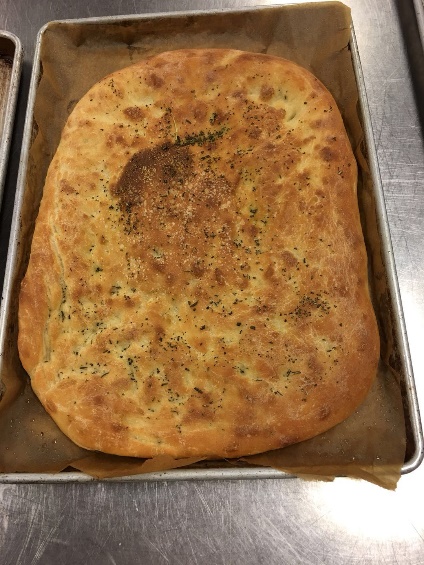 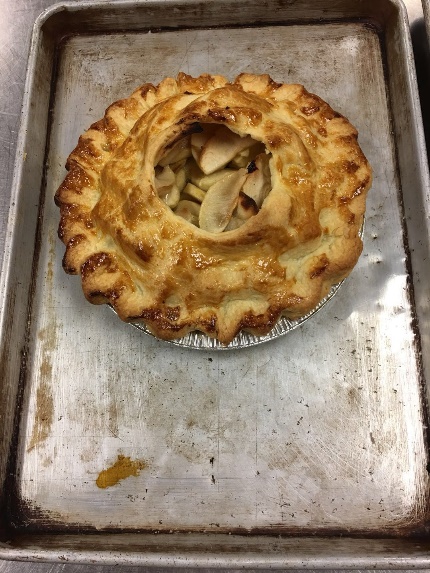 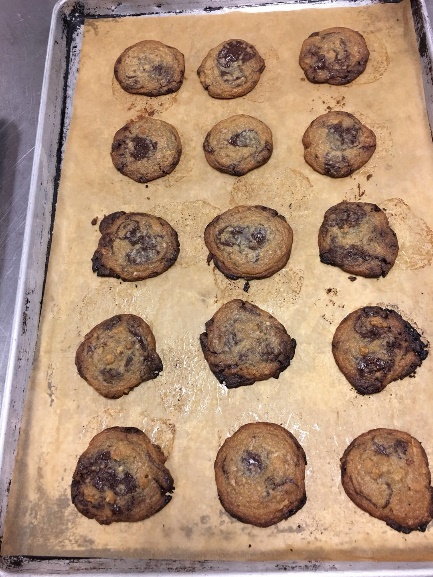    Focaccia(Roman Flatbread)                            Apple Pie                             Chocolate Chunk Cookiesc.) Method Mixing, bakingCut and rub butter into flour, mix gently without using arms, mixture until the butter absorbed and can fold together, cut apple into the similar small slice and mix well with different ingredients and must bake enough timed.) Outcome:The results were much better compared with first week, and our group completed all the assigned product. This week, we learned many new skills about how to make dough and the important steps of making a successful flatbread. However, there were still many mistakes during the baking procedures which we must practice more in the future.2. Create a time line of your production12:00 – 13: 00 Listen to the instruction, prepare all the ingredients, watched flatbread process demo13:25 – 14:00 Repeat the steps of folding and proof the flatbread dough and started to make pie dough14:00 – 14:15 Watched the pie dough demo14:16-14:46 mixed butter and flour to complete the pie dough and put into the fridge for half hour15:00 – 15:20 Started to make apple pie fillings by adding all the ingredients together and baking the flatbread15:20- 15:46 Mixed all cookies ingredients and got ready to bake 16:00 – 16:40 Complete combine the pie dough and apple fillings by following the instructions and putted cookies dough and apple pie to the oven and baked16:40 to 17: 15 Cleaned up and chef's critique(grades).3. List your temperature chartFor the Focaccia flatbread and apple pie, we cooked in 400FCookies we supposed to bake in 350°F (180°C), but we also put in 400°F oven and shorten the baking time instead4.  Discuss your personal thoughts about your production.I thought we did a good job this week and worked hard to produce some nice products, but I found our apple pie were lack of liquid inside and apples did not stick together. Some apple slices on the top were over burned. The bread looked nice and taste pretty good. There were some cookies were a little bit overbaked, but overall I thought we were successfully complete the week 2 products.  
5.  Describe the chef's critique and recommendations for improvement.For our products this week, the chef explained that our flatbread had too many bubbles. The apple pie were not baked long enough. Our cookies did not have the similar shape because we did not portion well before baking.Chef Paz recommended us next time we should push hard for bread dough and make sure reduce the bubbles as many as possible. We should bake the apple pie longer that the apple filling would become bubbly and soft. This week the pastry was nicely baked, but the filling was hard. Finally, he pointed out that our cookie was well baked, but next time we should make sure the shapes of every cookies should looked the same. We should learn how to portion the cookies dough equally.
6.  Write any questions that you need clarified.  If you have no questions about the content we are covering, please feel free to pick my brain about other things pertaining to the industry.  No personal questions, please.  This section is NOT optional.Why the apple pie filling was not soft, but the pie dough was golden? If I baked longer whether the dough will be over burned?How to checked flatbread bubble were release properly?

Week 3MenusItalian Rosemary RollsCarrot BreadBanana BreadFudge Brownie BatterRecipes and Methods:Italian Rosemary RollsIngredients:Warm water                                            180 g             Yeast (fresh)                                           18 g               Olive Oil                                                  35 g               Dried Rosemary, Crushed                      1 tsp               Eggs                                                        100 g(2 eggs)             All Purpose Flour                                    506 g             Olives (Pitted), Chopped                         80 g               Method: Straight Dough Method-       Straight dough method.  Use all ingredients except the dates or olives.Autolyze for 10 to 15 mins.-       Knead until smooth and shape into a round ball.-       Ferment (covered) until soft and doubled. (at least an hour)-       Degas (or punch down) dough.-       Knead in the olives/dates.-       Portion into 50g portions-       Bench (covered).-       Shape into rolls and place them on a parchment-lined sheet tray.-       Press down and proof until doubled. (at least 20 mins)-       Brush with egg wash and top with more dried rosemary.-       Snip the top with an “X” and bake @ 400 F for 12-15 minutes or until done.-       Cool on rack.Carrot Bread Ingredients:Eggs                                                              100 g             Sugar                                                             200 g             Vegetable Oil                                                 135 g             Bread Flour                                                    220 g             Baking Powder                                              4 g                  Baking Soda                                                  3 g                  Salt                                                                Pinch                  Cinnamon                                                      2 g                  Finely Grated Raw Carrot                             1 Cup            Method: Muffin MethodDirections:- Muffin Method.  (As follows)- Sift the dry ingredients together and set aside.- In a mixing bowl beat the eggs and sugar until thick.- Add the oil gradually and continue beating until thoroughly combined and homogenous.- Mix the grated carrot with the dry ingredients until coated and separate.- Stir the dry ingredients into the wet ingredients until just combined.- Pour into prepared pan and allow the batter to stand in the pan for ~ 10 mins.- Bake in a preheated 325 F oven for an hour until light golden brown and a skewer comes out clean.- Cool.  Remove from pan when half cool.Banana BreadIngredients:Peeled Ripe Bananas                     150 g             Brown Sugar                                  150 g             Eggs                                               35 g               Vegetable Oil                                 85 g               Milk                                               85 g               Baking Soda                                  5 g                  Bread Flour                                   155 g             Method: Muffin MethodDirections:- Combine bananas and sugar in a mixing bowl with the paddle attachment.- Add remaining wet ingredients and combine.- Sift flour and baking soda together in a large bowl.  Make a well.- Add wet ingredients to the dry ingredients and mix until dry ingredients are just moistened.- Pour into greased and lined loaf pans.- Bake @ 350F for approximately 40-50 minutes until golden.- Cool.Fudge Brownie BatterIngredients:Directions: - Melt the butter and chocolate over a double boiler to 120°F (49°C). Hold the chocolate at this temperature.- While the chocolate is melting, beat the eggs and granulated sugar in the bowl of a large mixer fitted with the paddle attachment on medium speed for 10 minutes. Add the salt and extracts. Scrape down the bowl, then add the melted chocolate, blending until well combined. Add the flour and mix until combined. Fold in the nuts.Reflection1.  Describe the key points of the lesson:a.) Menu list of your productsItalian Rosemary Rolls: Made by combination of warm water and yeast, olive oil, crushed dried rosemary, eggs, all-purpose flour and olivesCarrot Bread: Combination of eggs, sugar, vegetable oil, bread flour, baking powder, baking soda, a pinch of salt, cinnamon and one cup finely grated raw carrotBanana Bread: Peeled ripe bananas and add brown sugar, eggs, vegetable oil, milk, baking soda and bread flourFudge Brownie Batter: Melting chocolate chips, room temperature unsalted butter, 3 eggs, granulated sugar, salt, vanilla extract, coffee extract, pasty(all purpose) flour, pieces pecan, powder sugarb.) Picture of my products: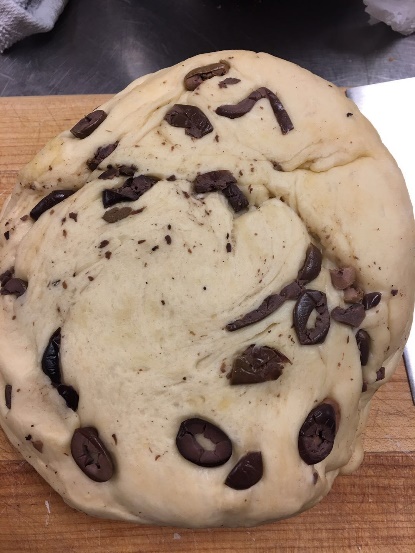 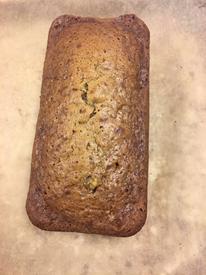 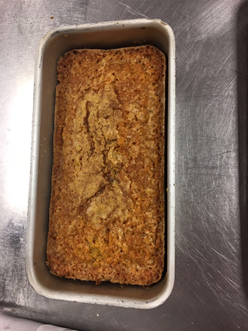            Italian Rosemary Rolls                 Banana Bread                                Carrot Bread   Fudge Brownie Batter      Final Product   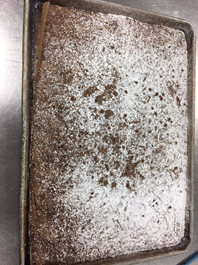 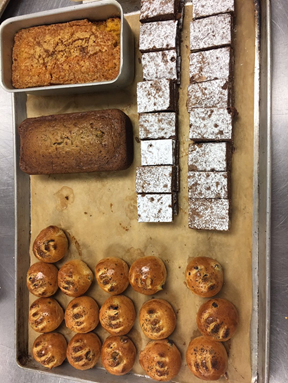 c.) Method Mixing, bakingStraight dough method, make the Italian rosemary rolls into a round ball, punch down dough, snip x or cut top for 3-4 times, apply muffin methods for bananas and carrots bread, mixed grate carrots with flour and stir dry ingredients into the weight ingredients, banana bread was adding wet ingredients into dry ingredients, melt the butter and chocolate over a double boiler, beat eggs and sugar in a dry bowl, cut baked brownie into similar sizes. d.) Outcomes:We successfully baked all four products, even though we made some mistakes overall were good. However, we broke the carrots bread inside which split from the middle of the bread because we did not wait until the bread cool enough before we tried took out from the cooking pan. 2. Timeline for my products:12: 00 – 13:35 Lectures and prepare/weight all ingredients13:35 – 13:37 Demo for Italian Rosemary Rolls13:37 – 13:48 Started to make Italian Rosemary Rolls by adding all the dry ingredients together and oil, eggs, yeast to knead the dough13:48 – 14:09 Carrots Bread Demo14:13 – 14:20 Banana Bread Demo14: 30 – 14: 50 Mix all the banana and carrots ingredients put into the oven15: 20 Finish banana and carrots bread sit aside to cool15:00 Watched Demo for Fudge Brownie Batter15: 46 – 16: 15 Baked Brownie and Clean up the kitchen 17: 25 Chef's critique and recommendations (Marks)3. List my temperature chart1) Baked Italian rosemary rolls in 400F2) Carrots bread require temperature was 325F and banana bread was 350F3) The brownie baked at 325F4. My personal thoughts about my productionI thought we were improving over comprehensive baking skills week by week and we were successfully complete all the assigned products. However, we still need to learned and keep practicing some baking techniques such as the right time to remove the bread from the cooking pans, the right time and temperatures for bread to proofed to desire size and how to make the round ball with a smooth surface for bread before baking. 5. Describe the chef's critique and recommendations for improvement.1) Chef's critique:Overall were good for banana bread and brownie.The Italian Rosemary Rolls size were not big enoughIt was so bad that our carrots bread was splits into two pieces from the middle 2) Recommendation:The Italian Rosemary Rolls should proof for extra 10 to 20 minutes that allows the dough achieve the desired sizes. 6.  Write any questions that you need clarified.  If you have no questions about the content we are covering, please feel free to pick my brain about other things pertaining to the industry.  No personal questions, please.  This section is NOT optional.1) How to make the dough become a round ball with a smooth surface2) What was the difference between creamy methods and muffin methods?3) How to check the dough was proofed to desired sizeWeek 4 MenusWhole-Wheat Sandwich Bread ScaledTraditional Shortbread(Cookies)Cheddar-Chive SconesRecipes and Methods:Cheddar–Chive Scones (Yield: 8 Scones)Ingredients:All Purpose Flour                                               200 g             Salt                                                                      2g                  Baking Powder                                                  12 g               Cold, Unsalted Butter                                        80 g               Chopped Fresh Chives                                      10 g               Grated Cheddar Cheese                                     50 g               Eggs                                                                   30 g               Milk                                                                   45 g               Cream                                                                45 g               Egg wash and grated cheddar for garnishMethod: Biscuit MethodDirections:- Combine dry ingredients with paddle attachment.- Add cold, cubed butter and blend to pea sized pieces.-  Add chives and grated cheddar cheese.- Add egg, milk and cream and mix just until dough comes together.- Roll into a ½” thick circle and cut 8 wedges.- Egg wash and garnish with grated cheddar.- Bake at 400°F for about 15 – 20 minutes.Traditional ShortbreadIngredients:Directions:- Blend the butter and powdered sugar in a mixing bowl without creaming. Stir in the vanilla and salt, mixing thoroughly. Add the flour and mix until just combined.- Divide the dough into four equal portions. Roll each piece of dough into 8-inch (20-centimeter) disks. Wrap in plastic. Freeze until hard, approximately 30 minutes.- Remove from the freezer and unwrap, then lightly brush each disk with egg wash. Cut each disk into eight wedges. Dock the wedges with a fork.- Bake at 375°F (190°C) until pale golden brown, approximately 15 to 20 minutes.Whole-Wheat Sandwich Bread scaledIngredients:Directions:- Combine the water, milk powder, sugar, salt, yeast and 12 ounces (360 grams) of the flour. Blend well. Add the butter and eggs and beat 2 minutes.- Stir in the remaining flour, 2 ounces (60 grams) at a time. Knead 8 minutes or until the dough reaches 77°F (25°C).- Place the dough in a lightly greased bowl, cover and ferment at room temperature until doubled, approximately 1 to 1 1/2 hours.- Divide the dough into two uniform pieces. Shape into loaves, place the dough into greased loaf pans and proof until doubled.- Brush the dough with egg wash. Bake at 375°F (190°C) until brown and hollow-sounding, approximately 50 minutesReflection1. Describe the key points of the lesson:a.) Menu list of your productsWhole-Wheat Sandwich Bread scaled: mixture of water, milk powder, sugar, salt, yeast with flour, add butter and eggs. Egg wash before baking Traditional shortbread (Cookies): Blend the butter and powdered sugar with our creaming, stir in vanilla and salt, mixing thoroughly shifts the flour into the mixture until combinedCheddar-Chive Scones: Combine all purpose flour, salt, baking powder, add cold cubed butter and mix leave the butter chunk, put chives and cheddar, combine milk, cream, brush and add some extra cheese on the top, egg brush and put to the ovenb.) Picture of my products: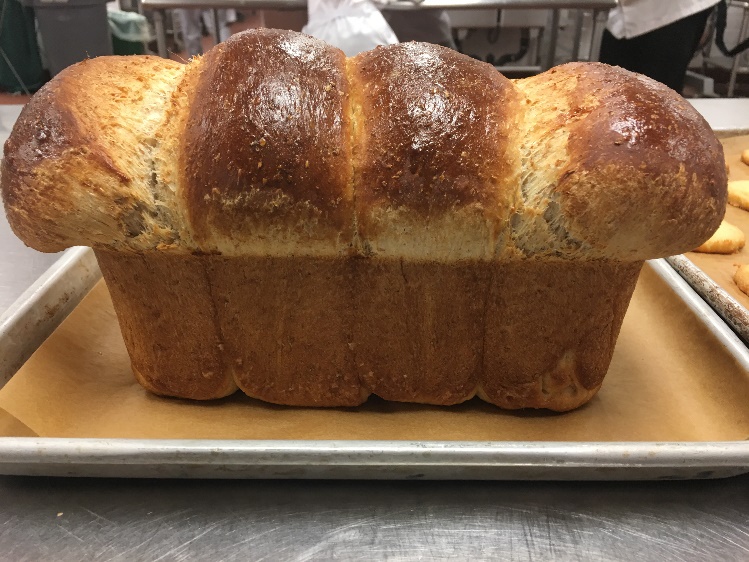 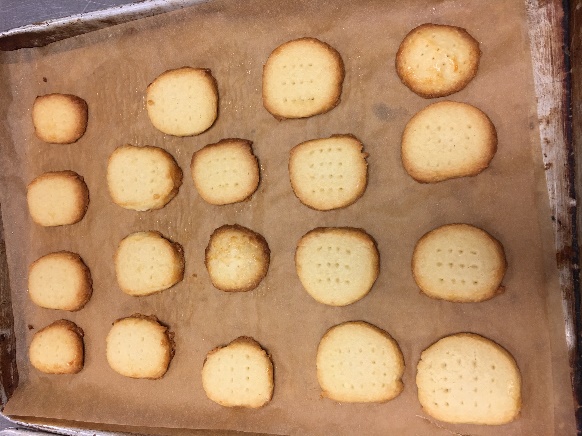        Whole-Wheat Sandwich Bread scaled                           Traditional shortbread (Cookies)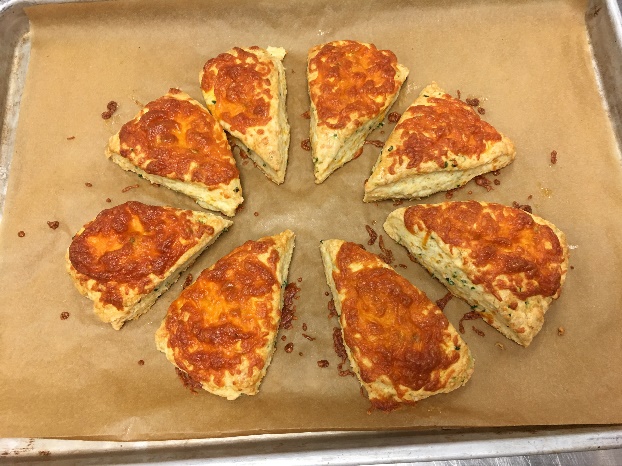               Cheddar-Chive SconesC.)Method Mixing, baking:Divide dough into 4 uniform pieces and shape into loaves Egg washButter chunk(Mix cold cube butter with flour)Granish with grated cheddarBlend the butter and powdered sugar without creaming Divide dough into two portion, roll to disks, wrap in plastic, freeze until hard Egg wash freezer and unwrap disk and cut each disk into eight wedgesd.) Outcomes:Whole-Wheat Sandwich bread surface has a nice colour, but did not fully cookedCookies were baked well, but the shapes were different Cheddar-Chive scones looks nice, but few pieces were not firm2. Timeline for my products:12:00- 13:00 Instrucitons and started scale all ingredients13:05- 13:25 Demo for whole wheat sandwish bread13:30 Started to make sandwich bread and kept scaling 13:50 – 13:59 Traditional shortbread (Cookies) demo14:12 Put cookies dough into fridge 14:17 Put sandwich dough into proofer14:23-14:52 Demo for cheddar-chive scone15:20 Put cheddar into oven15:30 Demo for whole wheat bread again and proof again15: 50-16:20 Baked bread16:00-16:30 Baked cookies16:35-17:15 Clean up, grading and demo of how to make old dough(as yeast)3. List my temperature chartCookies: 375FScones: 400FBread:375F4. My personal thoughts about my productionI thought the bread looks nice, even though the bread may needed long time to bake, overall was nice because the bread proofed to the desired size and surface were dark brown without burning. The cookies were not over baked, but we did not portion well that they did not have equally nice looking. Cheddar-Chive Scones cut in similar size and baked golden brown but some scones did not firm well.5. Describe the chef’s critique and recommendations for improvement.1.) Chef’s critique:Bread need to cook longer because it was under bakedCookies shape did not equal portionsWe put too much cheddar cheese on the top of scones which cause some pieces did not look nice.2.) Recommendation:Let the bread cook longer next timeTried to portioned cookies dough equally before putting into the ovenReduce the grated cheddar for garnishing the scones6.  Write any questions that you need clarified.  If you have no questions about the content we are covering, please feel free to pick my brain about other things pertaining to the industry.  No personal questions, please.  This section is NOT optional.How to check whether the bread fully cooked without breaking the bread surface?If the bread surfaces looks nice, how to indicate internal also ready?Why we cut the cookies dough equally, but after baking the shape did not present like desired shape? How can we know that we did not put too much cheddar on the top of the scones?Week 5MenuBaguettePie dough and Pecan PieBird’s Nest CookiesRecipes and Methods:Baguette Ingredients:Bread Flour               1 kg                Water                        625 ml                       Salt                           20 g                Yeast                        25 g                Method: Straight dough methodPie Dough Ingredients:Pastry Flour                                                                                    350 g                         Salt                                                                                                  5 g                              Sugar                                                                                              12 g                           Cold, Unsalted Butter, cut into small cubes                                   225 g                         Ice Water                                                                                        75 – 100 ml              Directions:- Sift flour, salt and sugar into bowl.- Cut or rub butter into flour to desired size.- Gradually add water to flour mixture.  Mix gently, just until water is absorbed and dough comes together.  Do not overwork dough.- Wrap dough in plastic wrap and chill for at least an hour.- Scale dough at 300 g for bottom crust and 250 g for top crust.- Roll pastry 1/8” thick.Pecan PieIngredients:Pie Dough                                   225 g             Pecan Halves                              150 g             Brown Sugar                               170 g             Golden Corn Syrup                     170 g             Eggs                                            150 g             Butter                                          35 g                Vanilla Extract                            2 g                  Method:- Line form with pie dough.  Chill in fridge.- Line with foil and par bake at 300°F.- Deposit pecans evenly in pastry shell.- Heat brown sugar, corn syrup vanilla and butter into a pot until melted & combined.- Whisk eggs and temper with sugar mixture.- Strain & cool.- Pour filling over pecans.- Bake at 300°F until set.Bird’s Nest CookiesIngredients: Bread Flour                                                   180g             Butter                                                            140g             Sugar                                                             80g                Baking Soda                                                 1g                  Raspberry Jam                                              50g                Method:- Mix all ingredients except the raspberry jam with the paddle attachment until smooth.  Do not overmix.- Divide dough into 2 x 200g balls.- Roll each piece into a cylinder about 12 inches long.  Roll each cylinder in coconut.- Cut each cylinder into 12 portions.- Place 6 x 4 on a parchment lined pan.- Press a small indent in the centre of each cookie and fill with raspberry jam- Bake at 375°F for approximately 15-20 minutes.Reflection1.  Describe the key points of the lesson:a.) Menu list of your productsBaguette: Made by bread flour, warm water, salt, fresh yeast and old dough(300g)Pecan Pie:1.) Pie dough: Combination of pastry flour, salt, sugar, cold unsalted butter, ice water2.) Fillings: Mixture of pecan halves. brown sugar, golden corn syrups, eggs, butter, vanilla extract Bird’s Nest Cookies: Incorporate of bread flour, butter, sugar, baking soda, before putting into the oven press a small indent in the center of each cookies and add a little bit raspberry jam b.) Picture of my products: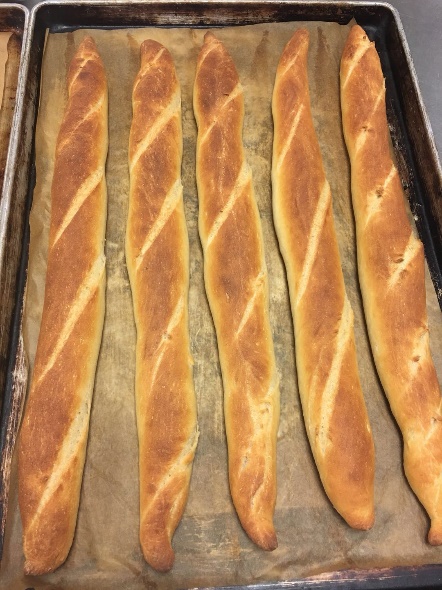 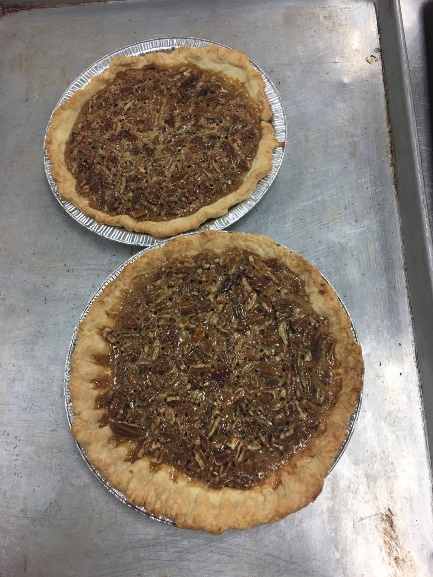 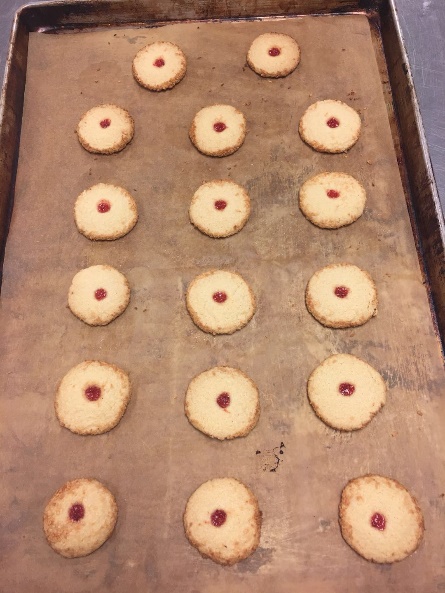              Baguette                                        Pecan Pie                           Bird’s Nest Cookiesc.) Method Mixing, bakingUsing the straight dough method, make the baguette and make sure separate each of them by using special towel, and cutting the carefully/evenly before putting into the over; Chilled the pie dough and fold nicely put into the oven baking for few minutes and then adding the filling for pecan pie. For bird’s nest cookies we applied the shortbread methods from last week lessons and learned how to press a small indent in the centre of the cookie by using our wood spoon. d.) Outcomes:We baked baguette to nice golden color and our cookies nicely portioned this week. We made sure the shape of the cookies was looking similar. The pie dough did not look nice but we baked properly without browning them. 2. Timeline for my products:12: 00 – 13:15 Lectures and prepare/weight all ingredients13:19 Demo for Baguette13:25 Started to make Baguette 13:50 Demo for pie dough14:16 Bird’s Nest Cookies Demo14: 30 – 14: 50 Mix all the cookie ingredients put into the fridge15:00 Demo about made the baguette into desired shape and put into the proofer15:15 Pecan filling demo15:30 Baked cookies16:00 Started to bake the baguette 16:10 Domo for folding dough and add fillings16:20 Started to bake pecan pie 3. List my temperature chart1) Baked Baguette in 400F2) Cookies and pie baked at 375F4. My personal thoughts about my productionI thought we were improving skills of portion and creating a nice/even looking for our cookies. We did a good job this week by complete a high quality products for baguette and cookies. Even though the pie doughs were not meet some requirements, we still bake them in the right temperature and properly control the cooking time that overall the pie taste good and cooked nicely. 5. Describe the chef's critique and recommendations for improvement.1) Chef's critique:Good job and our group were the only group received full marks for baguetteNice cookies, the shapes were good and baked wellPecan pie dough was not look nice, but baked long enough that the dough was crispy and filling was properly cooked without maintain any liquid running2) Recommendation:Just keep practicing how to make a good pie dough by folding nicely. Keep up the good work. 6.  Write any questions that you need clarified.  If you have no questions about the content we are covering, please feel free to pick my brain about other things pertaining to the industry.  No personal questions, please.  This section is NOT optional.1) How to make sure the pie dough can equally lay into the baking tray because sometimes we have some challenges to balance the thickness for all sides when we folded dough?2) How long we suppose to chill the Bird’s Nest cookies dough? If we did not put the dough into the fridge can we still received same outcomes?Week 6MenusRaisin and Cheese BreadPie dough and Chocolate Cream PieSoft Yeast Dinner RollsOatmeal CookiesRecipes and Methods:Raisin Bread Ingredients:Bread Flour                                            450 g		Salt                                                         8g 		Butter                                                    36 g 		Sugar                                                     20 g 		Milk Powder                                         28 g 		Egg                                                       20 g 		Water (warm)                                       260 g 		Fresh Yeast                                          28 g 		Raisins                                                 226 g 		Method:- Combine first 6 ingredients in the mixing bowl.- Dissolve yeast in the water and add to ingredients in the bowl.- Combine until sides of bowl are clean.- Knead dough into a round ball.  Autolyze.- Knead dough for 2 minutes or until supple, smooth and elastic feeling.- Ferment until doubled.- Degas and knead in raisins until fully incorporated.- Portion dough into two and round off.  Bench 20 minutes.- Shape dough into loaves and place into prepared bread tins.- Proof.- Bake at 400 F for 25 – 30 minutes.- Wash the top of the crust with melted butter while still hot.- Cool.VARIATION: For Cheese Bread – Replace raisins with 120 g grated cheese.Chocolate Cream Pie  Ingredients:Brown Sugar                                         140 g 		Milk                                                       640 ml 	Cocoa Powder                                        10 g 		Egg Yolks                                              48 g 		Cornstarch                                              30 g 		Bittersweet Chocolate                            140 g 		Butter                                                     40 g 		Vanilla Extract                                       10 ml 		Pre-baked Flaky Pie Shell                      1		Whipping Cream                                    300 ml		Vanilla Extract                                        7 ml 		Icing Sugar                                              10 g 		Chocolate Shavings                               80 g 		Methods:- In a sauce pan, dissolve half of the brown sugar in the milk.  Add the cocoa powder and bring to a boil.- Mix the egg yolks and remaining sugar until smooth.  Add cornstarch, whisking well.- Temper the egg mixture with some of the hot milk mixture.  When the eggs are hot, pour them back into the remaining milk mixture and boil, whisking constantly.- Allow the cream to boil for 2 minutes until thick, while whisking constantly.- Remove from heat and add the chocolate, vanilla and butter.  Stir until incorporated.- Pour into pie shell and cool completely.  Refrigerate.- Whip cream until soft peaks.  Add vanilla and icing sugar.  Whip until stiff peaks.- Top pie with whipped cream, making sure that the entire surface is covered.Decorate with chocolate shavings.Soft Yeast Dinner RollsIngredients:Methods: Straight Dough MethodDirections:- Dissolve the yeast in the water in a bowl. Combine the flour, salt, sugar, milk powder, shortening, butter and eggs in the bowl of a mixer fitted with a dough hook.-Add the water-and-yeast mixture to the mixer bowl; stir to combine.-Knead on medium speed 10 minutes or until the dough reaches 77°F (25°C).-Transfer the dough to a lightly greased bowl, cover and place in a warm spot. Ferment until doubled, approximately 1 hour.-Punch down the dough. Let it rest a few minutes to allow the gluten to relax.-Divide the dough into 1 1/4-ounce (38-gram) portions and round. Shape as desired and arrange on paper-lined sheet pans. Proof until doubled in size.-Carefully brush the proofed rolls with egg wash. Bake at 400°F (200°C) until medium brown, approximately 12 to 15 minutes.Oatmeal CookiesIngredients:Directions:- Sift together the flour, baking soda and cinnamon. Stir in the oats and set aside.- Cream the butter until light and fluffy. Add the sugars and continue creaming until the mixture is lightened. Add the eggs one at a time, scraping down the bowl frequently and mixing well after each addition. Add the orange juice concentrate, vanilla extract and salt.- Fold in the flour mixture and the raisins. Portion the dough onto paper-lined sheet pans.- Bake at 375°F (190°C) until golden, approximately 10 to 12 minutes.Reflection1.  Describe the key points of the lesson:a.) Menu list of your productsRaisin and Cheese Bread: Combine bread flour, salt, butter, sugar, milk powder and egg   together; dissolve the yeast in the warm water add to the mixed flour and incorporate with the raisin for one and other one add cheese ferment until double and proof; bake wellChocolate Cream Pie:1.) Pie dough: Combination of pastry flour, salt, sugar, cold unsalted butter, ice water2.) Fillings: Dissolve brown sugar in the milk and mix egg yolk and remaining sugar; add all the rest ingredients; put into fridge before serveSoft Yeast Dinner Rolls: Dissolve dry yeast in warm water and combine all the ingredients; covered and placed in a warm place until ferment double and distribute dough to 50g each and tie the dough once or twice to allow the shape meet the desired requirement. Egg wash and bake. Oatmeal Cookies: Sift all dry ingredients to a bowl stir in the oats, creamy the liquid by combine the butter, sugar and eggs(one at a time) until light and fluffy; fold in the flour mixture and raisin, portion the mixture evenly to the pan and baking until golden b.) Picture of my products: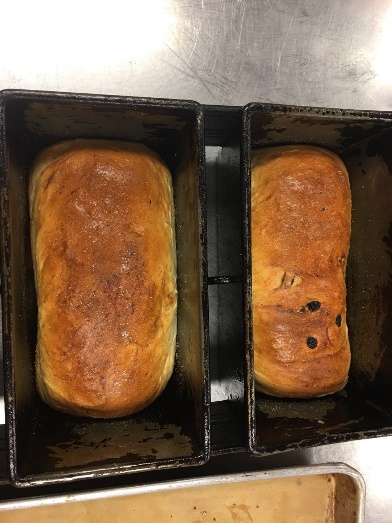 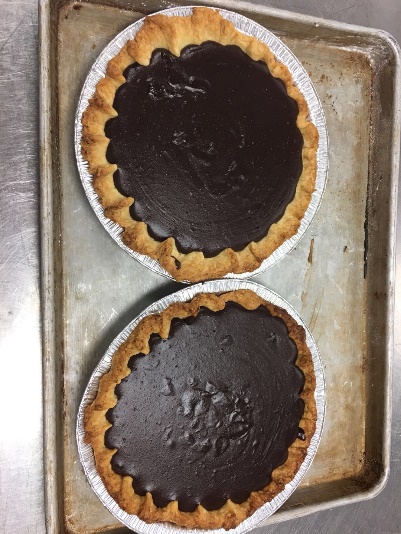 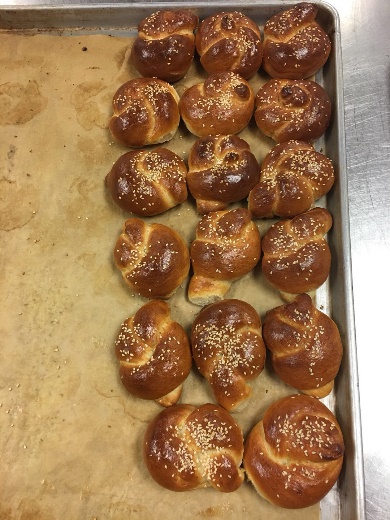 Raisin and Cheese Bread               Chocolate Cream Pie           Soft Yeast Dinner Rolls       Oatmeal Cookies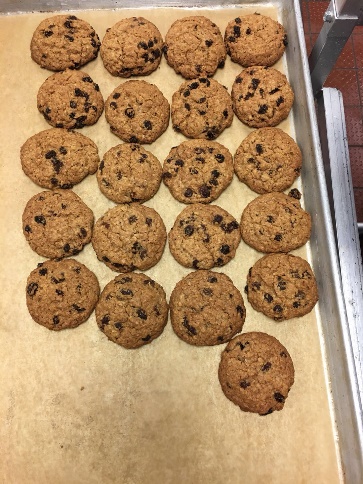 c.) Method Mixing, bakingRaisin and Cheese bread: Rolling the dough to round ball before ferment, portion the dough into two pieces equally and shape the dough to loavesChocolate Cream Pie: Fold the pie dough, and baking until golden; evenly portion the fillings and distribute evenly to the doughSoft Yeast Dinner Rolls: Knead all ingredients allow to ferments; punch down the dough before fold to desired shape; put into proof until double and bakeOatmeal Cookies: Sift all dry ingredients, using creamy methods and fold in the raisins; portion the dough equally drop to the paper-lined sheet pans bake right way.d.) Outcomes: The raisin and cheese bread colour looks nice but the cooking time did not long enough, chocolate pie fillings were formed and the shapes were fold and present better than previous week. Soft yeast dinner rolls baked well and the folded to the desired shapes. The cookies turned out a little bit brown, but overall were good and taste good. 2. Timeline for my products:6:35 – 7:00 Lectures and prepare/weight all ingredients7:05 – 7:15 Demo for soft yeast dinner roll dough7: 20- 7:30 Started to make dinner roll dough7: 45 Demo for raisin and cheese bread               8: 15 – 8: 25 Demo for cookies9: 00 Demo for fold dinner put into proofer and started to make cookies9:15 Demo for fold the raisin and cheese bread9:30 Baked cookies 9:45 Baked dinner roll and chocolate pie filling demo10:15 – 10:35 Started to make pie filling and put into fridge11: 00 – 11: 25 Baked raisin and cheese bread11: 10 Clean up the kitchen and chef critique3. List my temperature chart1) Baked raisin and cheese bread and dinner rolls in 400F2) Oats Cookies baked at 375F3.) Chocolate pie need to put into the fridge to cool4. My personal thoughts about my productionI thought we were doing a better job to make pie dough and learned some new skills on tie the dough for dinner roll. This week we did four products which I found time management and work effectiveness and efficiency were really important. Most of our products outcomes were good, but there were many skills I still need to keep practicing and learned from the mistakes that I made such as the time control for the cookies to avoid brown colour or making sure double checked the bread baked long enough before removed from oven. 5. Describe the chef's critique and recommendations for improvement.1) Chef's critique:Raisin and cheese breads were undercookedChocolate pie did not have the topping Soft yeast dinner rolls the shapes were good and color were nice golden Oatmeal cookies were over baked a little bit2) Recommendation:Raisin and cheese breads should cook longerCookies must have the golden color without brown them Chocolate pie should have a topping on them6.  Write any questions that you need clarified.  If you have no questions about the content we are covering, please feel free to pick my brain about other things pertaining to the industry.  No personal questions, please.  This section is NOT optional.1) How to make sure the bread was fully cooked because sometime I found out the surface already golden I though it was ready but still undercooked. How to check the doneness and without brown it? Week 7MenusPound CakeMultigrain Sourdough BreadCranberry White Chocolate Orange SconesMorning Glory MuffinsRecipes and Methods:Pound cakeIngredientsDirections:- Sift the flour and baking powder together. Set aside.- Cream the butter until light and lump-free. Add the sugar, corn syrup and salt. Cream on medium speed until light and fluffy. Add the eggs a few at a time, allowing them to be completely incorporated before adding more eggs. Scrape down the bowl after each addition.- Add the vanilla and almond extract (if using) and the lemon and orange zest.- Fold in the dry ingredients alternately with the buttermilk in three additions each.- Divide the batter evenly into three 9-inch × 5-inch (22-centimeter × 12-centimeter) greased loaf pans. Bake at 400°F (200°C) for 15 minutes, then reduce the oven temperature to 350°F (180°C). Bake until the centers of the cakes bounce back when lightly pressed, approximately 45 to 55 minutes. If the cakes begin to darken, cover them loosely with aluminum foil.- Cool the cakes in their pans on a wire rack for 10 minutes. Unmold and cool completely.Multigrain Sourdough BreadIngredients:Directions:- Combine the cracked wheat and hot water in the bowl of an electric mixer. Add the butter, molasses, honey, salt and milk powder. Set aside to cool.
- When the mixture has cooled to lukewarm, stir in the flax seeds, sunflower seeds, starter and yeast. Stir in the whole-wheat flour, then gradually add the bread flour. When the dough begins to stiffen, attach the bowl to a 6 quart (6.5 liter) or larger mixer fitted with a dough hook and continue adding the bread flour. Knead until the dough is smooth and elastic, approximately 5 minutes.- Place the dough in a lightly oiled bowl, cover and ferment until doubled.- Punch down the risen dough, cover and ferment again.- After the second rise, punch down the dough and divide into two equal portions. Place the dough into two well-greased loaf pans, cover and proof the dough until doubled again.- Brush the surface of each loaf with egg wash and make two or three cuts across the top of each loaf. Bake at 375°F (190°C) until done, approximately 30 minutes.Cranberry White Chocolate Orange Scones (Yield: 8 scones)Ingredients:All Purpose Flour                                                    200 g             Sugar                                                                        25 g                Salt                                                                           1g                  Baking Powder                                                        10 g                Cold unsalted Butter                                                80 g                Orange Zest                                                             5g                Dried Cranberries                                                    50 g                Eggs                                                                         30 g                Milk                                                                         45 g                Cream                                                                      45 g                White Cho chips                                                     150 g               Method: BiscuitDirections:- Sift together dry ingredients.- Add cold, cubed butter and blend to pea-sized pieces.- Add dried cranberries and orange zest.- Combine eggs, milk and cream and add to dry ingredients.  - Mix until dough just comes together.- Add Cho chips - Roll or part into a ½“ thick circle and cut 8 wedges.- Bake at 400°F for 15-20 minutes or until golden and puffed.Morning Glory MuffinsIngredients:200 g              All Purpose Flour40gr                whole wheat flour170 g              Granulated Sugar100gr              Brown Sugar10 g                 Baking SodaPinch                   Salt2 g                   Cinnamon, ground210 g              Carrots, grated90 g                 Raisins60 g                 Pecan pieces60 g                 Coconut, shredded90 g                 Apple, grated150 g              Eggs160 g              Canola Oil10 ml              Vanilla ExtractMethod: Muffin Method Directions:- Sift the dry ingredients together and set aside.- Combine the carrots, raisins, pecans, coconut and apple.  Mix in with the dry ingredients until each piece is coated with flour evenly.- Whisk together the eggs, oil and vanilla.  Add to the dry ingredients.- Mix batter until just combined.- Portion into greased muffin tins and bake at 350°F until done.Reflection1.  Describe the key points of the lesson:a.) Menu list of your products:Multigrain Sourdough Bread: Used warm water dissolved the dry yeast incorporate with equal amount of whole wheat and bread flour, butter, salt and milk powder. Put the seeds in the ends to avoid gluten break.  Cranberry White Chocolate Orange Scones: Sift all dry ingredients and combine with cold butter, cranberries, and orange peeled skin(zest); incorporate with eggs, milk and cream mix well; roll and cut into desired shape bake immediately to avid butter melting. Morning Glory Muffins: Sift flours(all purpose and whole wheat), granulated sugar, brown sugar, baking soda, salt and ground cinnamon; combine all dry ingredients and incorporated with eggs, oil and vanilla. Mix every thing together and portion equally to the muffin pan.Pound Cake: Creamy butter, sugar, corn syrup and salt; add eggs a few at a time and allow them to be completely incorporated before adding more eggs. Mix the vanilla, lemon and orange peeled skin(zest). Sift the flour and baking powder fold with buttermilk. Pull into the baking pan and bake until begin to darken.b.) Picture of my products:                           Multigrain Sourdough                  Cranberry White Chocolate        Morning Glory Muffins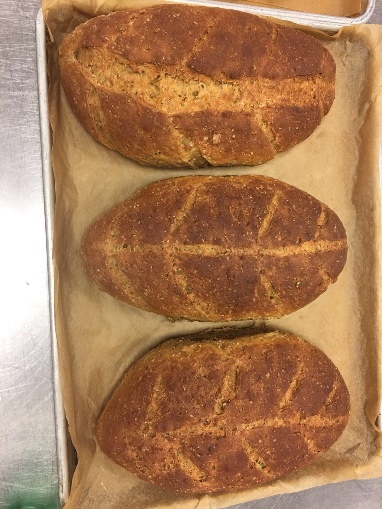 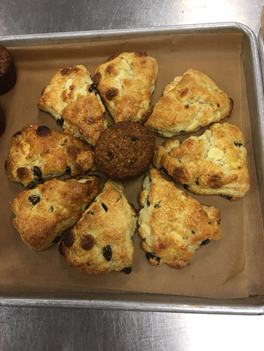 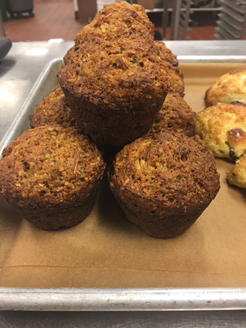              Bread                                          Orange Scones Pound Cake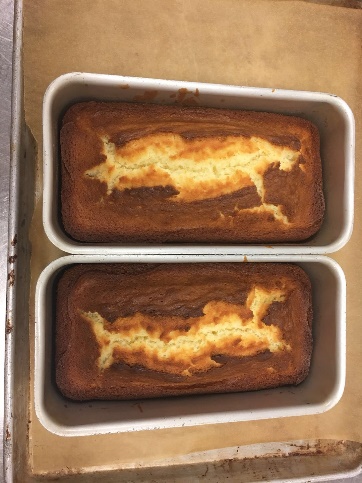 c.) Method Mixing, baking:Multigrain Sourdough Bread: Kneaded and punched down the dough; Mixed with seeds without breaking gluten; Rolled the dough into the desired shapes (round or demoed shape)Cranberry White Chocolate Orange Scones: Biscuit methodsMorning Glory Muffins: Muffin MethodsPound Cake: Creamy methodsd.) Outcomes: The shape of the breads was good and colour were nice golden brown. The scones looked nice and equally cut into desired shape. The muffins looked a little burnt and dry, but the shapes looked same. The pound well baked. 2. Timeline for my products:12:00-12:30 Instruction for the day and went through the recipes.12: 45 Started to measure all ingredients13:16 Sourdough Bread Demo 13:30 Started to made bread and waited dough to be doubled14: 32 Morning Glory Muffins Demo15:00 Started to make baked muffins15: 20 Started to make Cranberry White Chocolate Orange Scones and baked right way15: 30 Demo about how to roll and made bread into desired shapes15: 45 – 16: 35 Proofed and baked bread16:30 -17: 00 Clean up kitchen and chef critiques3. List my temperature chart:Multigrain Sourdough Bread: 375FCranberry White Chocolate Orange Scones: 400FMorning Glory Muffins: 350FPound Cakes: 400F4. My personal thoughts about my productionThis week I though my bread baked well, even though the shape broke a little bit, the colour and surface looked nice. The scones were equally distributed and present with nice golden color. The muffins did not look nice because they were too small and dry. The baked time a little bit too long with some dark colour. Pound cakes overall were very nice. 5. Describe the chef's critique and recommendations for improvement.1.) Chef's critiques:Multigrain Sourdough Bread: Nice color and well baked, but the bread surface spilt and surface did not cut well for one breadCranberry White Chocolate Orange Scones: Well baked but maybe prepared too long, but few slices the shape did not puffed. Overall, everything was prefect. Morning Glory Muffins: Baked a little bit too long, so dark colour appeared. Muffins were too dry. Pound Cakes: Nicely done, good dark brown colour and equally distributed into different baking pan. The cakes were soft and well done. 2.) Recommendations:When cut a bread, we could use a small knife and should not allow too many airs incorporated with the dough because it could cause the bread spilt. We could cut the bread by using the oblique line.6.  Write any questions that you need clarified.  If you have no questions about the content we are covering, please feel free to pick my brain about other things pertaining to the industry.  No personal questions, please.  This section is NOT optional.1.) If the muffin batter too dry, which liquid we could add to increase the moisture？2.) When we cut the bread, we thought it looked nice but why the outcomes did not turn well?3.) How to make sure the scone puffed every time? We made same mistake and tried to avoid or improved this time but some scone still not good enough.Week 8MenusSoft Yeast Dinner RollsSour Cream CoffeecakeCinnamon Buns and caramel GlazeButter CookiesRecipes and Methods:Soft Yeast Dinner RollsIngredients:Methods: Straight Dough MethodDirections:- Dissolve the yeast in the water in a bowl. Combine the flour, salt, sugar, milk powder, shortening, butter and eggs in the bowl of a mixer fitted with a dough hook.-Add the water-and-yeast mixture to the mixer bowl; stir to combine.-Knead on medium speed 10 minutes or until the dough reaches 77°F (25°C).-Transfer the dough to a lightly greased bowl, cover and place in a warm spot. Ferment until doubled, approximately 1 hour.-Punch down the dough. Let it rest a few minutes to allow the gluten to relax.-Divide the dough into 1 1/4-ounce (38-gram) portions and round. Shape as desired and arrange on paper-lined sheet pans. Proof until doubled in size.-Carefully brush the proofed rolls with egg wash. Bake at 400°F (200°C) until medium brown, approximately 12 to 15 minutes.Sour Cream CoffeecakeIngredients:Directions:- To make the filling, blend all the filling ingredients together in a small bowl. Set aside.- To make the cake batter, cream the butter and sugar. Add the eggs one at a time, beating well after each addition. Add the sour cream. Stir until smooth.- Sift the sifted flour, salt, baking powder and baking soda together twice. Stir into the batter. Stir in the vanilla.- Spoon half of the batter into a greased tube pan. Top with half of the filling. Cover the filling with the remaining batter and top with the remaining filling. Bake at 350°F (180°C) for approximately 35 minutes.Cinnamon Buns Ingredients:Brown Sugar                                                    25g               Salt                                                                   4g                  Shortening                                                       37g               Milk Powder                                                    18g               Egg                                                                  15g               Water                                                               175 g             Fresh Yeast                                                      16 g               Bread Flour                                                      282 g             Pastry Flour                                                      33 g               Raisins or Chopped Pecans                              60 g               Egg Wash                                                        as neededCinnamon Sugar                                             as neededMethod: Enriched straight doughDirections:- Place first four ingredients in a bowl and mix with a dough hook until combined.- Add egg and mix.- Dissolve yeast in water and add to mix.- Add flours and mix for 2 minutes or until combined.- Knead on bench until gluten is fully developed.- Bench for 20 – 30 minutes @ 29°C dough temperature.- After benching, roll dough to about a 12” x 10” rectangle.  About 1/8” thick.- Egg wash, sprinkle with cinnamon sugar and raisins or chopped pecans, leaving one long edge free.- Egg wash bottom and roll into a cylinder.- Cut into half, divide into 6 – 7 pieces- Place into a greased 8” cake ring prepared with caramel glaze.- Proof and bake at 375°FCaramel GlazeIngredients:Brown Sugar                                   100 g             Glucose                                           10 g               Water                                              15 g               Butter                                              25 g               Cinnamon                                       2 g                  Methods:- Combine ingredients to make a smooth paste.- Smear onto bottom of pan.Butter CookiesIngredients:Butter, softened                                                      250g             Icing Sugar                                                             150g             Egg                                                                         50g               Vanilla Extract                                                       15ml             Orange Extract                                                       5Drops         Almond Extract                                                      5ml               Salt                                                                         6g                  Pastry Flour                                                            330 g             Pistachios                                                                1Dried Cherries                                                         1Slivered Almonds                                                    1Method: Creamy MethodDirections: - Cream butter and sugar.  Gradually add the egg, flavourings, and salt.- Blend in the flour until just combined.- Using a piping bag and medium star tip, pipe 2” rosettes on parchment-lined sheet pans.  - Place a pistachio, dried cherry and almond on each cookie.- Bake at 350°F until golden.  ~ 10-12 minutes. Reflection1.  Describe the key points of the lesson:a.) Menu list of your products:Soft Yeast Dinner Rolls: Using warm water dissolve the yeast and incorporate into the flour mixture(flour, salt, sugar, milk powder, shortening, butter and eggs), Ferment until double approximate 1 hour, punch down the dough and round(50 g each), proof and baked Sour Cream Coffeecake:Fillings: Blend all-purpose flour, ground cinnamon, brown sugar, chopped pecan and melted butterCake: Cream the cake batter by incorporate the butter, sugar and eggs together, sift all dry ingredients and stir into the batter; *Lay the half cake batter to the baking pan bottom and cover the fillings, repeat the process(to with the fillings), Baked about 1 hour Cinnamon Buns:Buns: Combine brown sugar, salt, shortening, milk powder and egg. Dissolve the yeast into the warm water, add to egg mixture and combine with flour. knead and benchCaramel Glaze: Mix brown sugar, glucose, water, butter and cinnamon to make the smooth paste.* Lay the caramel glaze on the bottom of the baking pan; roll the dough, egg wash the surface, sprinkle with cinnamon sugar and raisins and chopped pecan, fold the dough and cut into 6 to 7 pieces, put in to the caramel glaze pan, proof and bake. After removing from the oven, turn it over and remove the buns from the pan immediately(upside down). Butter Cookies: Mix the butter and icing sugar, add eggs a little at a time until fully incorporate before add more; blend in the flour until just combined and piping the batter directly to the baking pan. Attach one piece of a pistachio, one dried cherry and one almond on each cookie’s centre; bake until golden. b.) Picture of my products: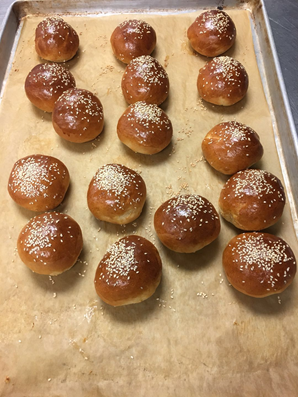 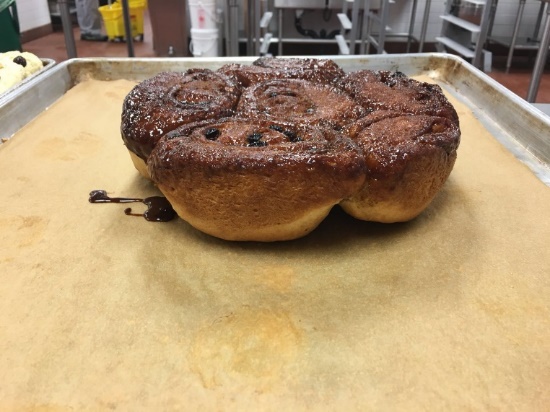 Soft Yeast Dinner Roll                       Cinnamon Buns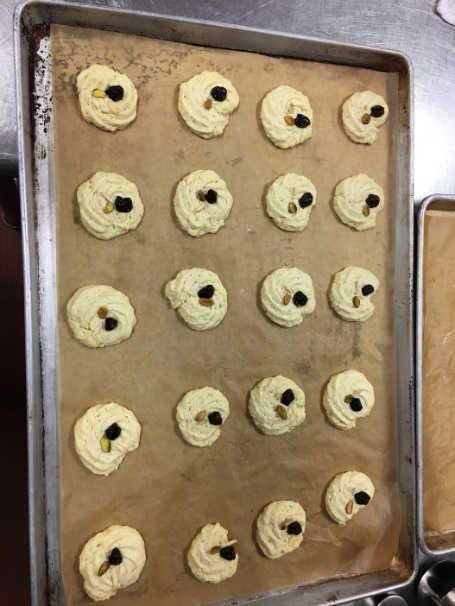 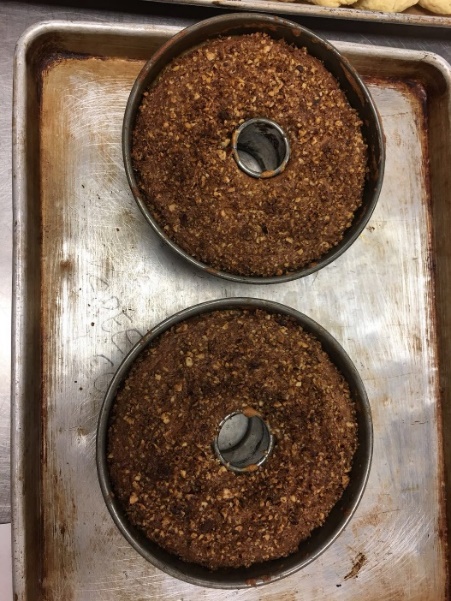             Butter Cookies                          Sour Cream Coffeecakec.) Method Mixing, baking:Dinner Roll: Straight dough methodSour Cream: Creamy methodCinnamon Buns: Enriched straight dough methodButter Cookies: Creamy methodd.) Outcomes: Today our soft yeast dinner rolls the colour was nice golden brown and proof large enough. The sour cream coffeecakes baked long enough, but compare with chef’s demo, the colour was a little bit dark. Cinnamon buns colour looked nice, but few shapes not similar with others. Butter cookies were golden and shapes were good.2. Timeline for my products:12:15 Scale all ingredients12: 40 Demos of dinner rolls12: 55 Started to made roll dough and waited doubled13: 05 Demoed caramel glaze 13: 10 Made caramel glaze and sit aside13: 30 Made cinnamon buns dough 13: 50 Demo of butter cookies 14: 15 Stared to made cookies14: 30 – 15:00 Started to punched and made rolls; putted into the proofer14: 45 Started to bake the cookies14: 50 Demoed sour cream coffeecake 15: 05 Removed the cookies from the oven and demoed cinnamon buns15: 25 Made cakes and put the cinnamon buns to proofer15: 45 Baked cakes16:00 Egg wash and garnish with white sesames16: 10 Started to bake dinner rolls16: 15 Started to bake the cinnamon buns16: 45 Remove the cinnamon buns upside down16: 50 – 17: 10 Remove the cake from the oven and chef critiques3. List my temperature chart:Soft Yeast Dinner Rolls: 400FSour Cream Coffeecake: 350FCinnamon Buns: 375FButter Cookies: 350F4. My personal thoughts about my productionOverall, I thought we did a good job on time management because we finished our products on time. Soft dinner roll doubled and proofed into the desire sizes. However, we did not round well before baking, so they did not the same for some rolls. I though our cakes and cookies was good. For cinnamon buns, the shape did not look nice but the outcome was good. 5. Describe the chef's critique and recommendations for improvement.Soft dinner rolls: We still need work on the round skills because some rolls the shape were not round enough and did not look niceSour Cream Coffeecake: The colour looked too dark and the sugar not enough because it tasted not sweet enough. Cinnamon Buns: GoodButter Cookies: The piping should practice more, too many bubbles in the cookie’s surface, not sweet, and dry ingredients were falling apart from the centre so we must make sure next time we needed to attached them harder. 6.  Write any questions that you need clarified.  If you have no questions about the content we are covering, please feel free to pick my brain about other things pertaining to the industry.  No personal questions, please.  This section is NOT optional.1.) How to make sure the garnish ingredients can attach to the cookies/bread without breaking the surface and do not fall apart?2.) How to check whether the butter soften enough before creamy because this week we had a problem with creamy the butter with sugar because the butter wasWeek 9Final Practical ExamMenusSoft Yeast Dinner RollsPie dough and pecan pieCheddar-Chive SconesButter CookiesRecipes and Methods:Soft Yeast Dinner RollsIngredients:Methods: Straight Dough MethodDirections:- Dissolve the yeast in the water in a bowl. Combine the flour, salt, sugar, milk powder, shortening, butter and eggs in the bowl of a mixer fitted with a dough hook.-Add the water-and-yeast mixture to the mixer bowl; stir to combine.-Knead on medium speed 10 minutes or until the dough reaches 77°F (25°C).-Transfer the dough to a lightly greased bowl, cover and place in a warm spot. Ferment until doubled, approximately 1 hour.-Punch down the dough. Let it rest a few minutes to allow the gluten to relax.-Divide the dough into 1 1/4-ounce (38-gram) portions and round. Shape as desired and arrange on paper-lined sheet pans. Proof until doubled in size.-Carefully brush the proofed rolls with egg wash. Bake at 400°F (200°C) until medium brown, approximately 12 to 15 minutes.Pie DoughIngredients:Pastry Flour                                                                                    350 g                         Salt                                                                                                  5 g                              Sugar                                                                                              12 g                           Cold, Unsalted Butter, cut into small cubes                                   225 g                         Ice Water                                                                                        75 – 100 ml              Directions:- Sift flour, salt and sugar into bowl.- Cut or rub butter into flour to desired size.- Gradually add water to flour mixture.  Mix gently, just until water is absorbed and dough comes together.  Do not overwork dough.- Wrap dough in plastic wrap and chill for at least an hour.- Scale dough at 300 g for bottom crust and 250 g for top crust.- Roll pastry 1/8” thick.Pecan PieIngredients:Pie Dough                                   225 g             Pecan Halves                              150 g             Brown Sugar                               170 g             Golden Corn Syrup                     170 g             Eggs                                            150 g             Butter                                          35 g                Vanilla Extract                            2 g                  Method:- Line form with pie dough.  Chill in fridge.- Line with foil and par bake at 300°F.- Deposit pecans evenly in pastry shell.- Heat brown sugar, corn syrup vanilla and butter into a pot until melted & combined.- Whisk eggs and temper with sugar mixture.- Strain & cool.- Pour filling over pecans.- Bake at 300°F until set.Cheddar–Chive Scones (Yield: 8 Scones)Ingredients: All Purpose Flour                                               200 g             Salt                                                                      2g                  Baking Powder                                                  12 g               Cold, Unsalted Butter                                        80 g               Chopped Fresh Chives                                      10 g               Grated Cheddar Cheese                                     50 g               Eggs                                                                   30 g               Milk                                                                   45 g               Cream                                                                45 g               Egg wash and grated cheddar for garnishMethod: Biscuit MethodDirections:- Combine dry ingredients with paddle attachment.- Add cold, cubed butter and blend to pea sized pieces.-  Add chives and grated cheddar cheese.- Add egg, milk and cream and mix just until dough comes together.- Roll into a ½” thick circle and cut 8 wedges.- Egg wash and garnish with grated cheddar.- Bake at 400°F for about 15 – 20 minutes.Butter CookiesIngredients:Butter, softened                                                      250g             Icing Sugar                                                             150g             Egg                                                                         50g               Vanilla Extract                                                       15ml             Orange Extract                                                       5Drops         Almond Extract                                                      5ml               Salt                                                                         6g                  Pastry Flour                                                            330 g             Pistachios                                                                1Dried Cherries                                                        1Slivered Almonds                                                   1Method: Creamy MethodDirections: - Cream butter and sugar.  Gradually add the egg, flavourings, and salt.- Blend in the flour until just combined.- Using a piping bag and medium star tip, pipe 2” rosettes on parchment-lined sheet pans.  - Place a pistachio, dried cherry and almond on each cookie.- Bake at 350°F until golden.  ~ 10-12 minutes.Reflection1.  Describe the key points of the lesson:a.) Menu list of your products:Soft Yeast Dinner Rolls: Using warm water dissolve the yeast and incorporate into the flour mixture(flour, salt, sugar, milk powder, shortening, butter and eggs), Ferment until double approximate 1 hour, punch down the dough and round(50 g each), proof and baked Butter Cookies: Mix the butter and icing sugar, add eggs a little at a time until fully incorporate before add more; blend in the flour until just combined and piping the batter directly to the baking pan. Attach one piece of a pistachio, one dried cherry and one almond on each cookie’s centre; bake until golden. Cheddar-Chive Scones: Combine all purpose flour, salt, baking powder, add cold cubed butter and mix leave the butter chunk, put chives and cheddar, combine milk, cream, brush and add some extra cheese on the top, egg brush and put to the ovenPecan Pie and pie doughDough: Pastry flour, salt, sugar, unsalted cold butter, iced waterFillings: Mixture of pecan halves. brown sugar, golden corn syrups, eggs, butter, vanilla extract b.) Picture of my products: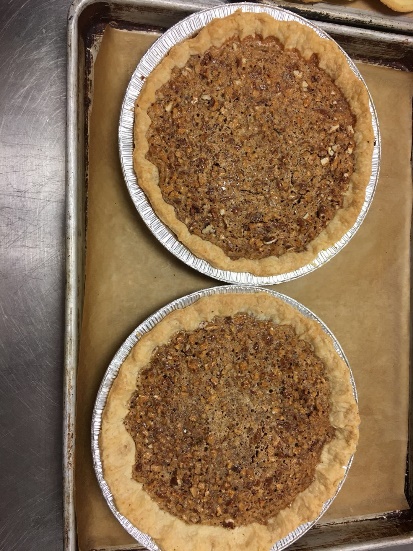 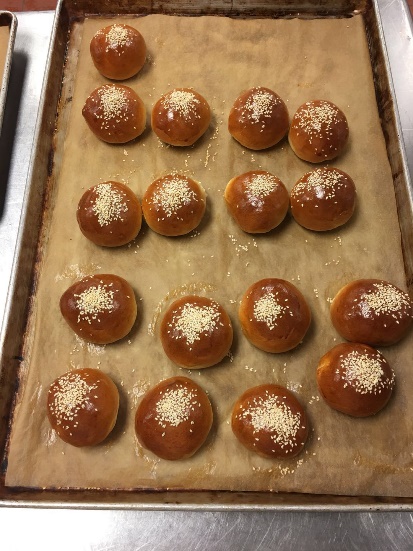 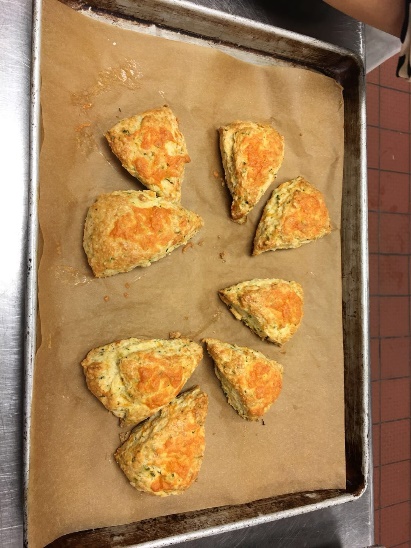            Pecan Pie                           Soft Yeast Dinner Rolls           Cheddar – Chive Scones Butter Cookies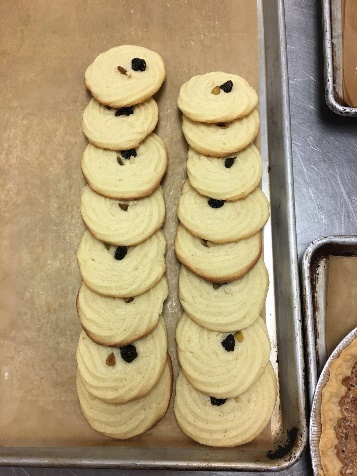 c.) Method Mixing, baking:Dinner Roll: Straight dough method; Knead all ingredients allow to ferments; punch down the dough before fold to the desired shape; put into proof until double and bakePie dough and pecan pie: Chilled the pie dough and fold nicely put into the oven baking for few minutes and then adding the filling for pecan pie.Cheddar-Chive Scones: Egg wash, Butter chunk(Mix cold cube butter with flour), Garnish with grated cheddarButter Cookies: Creamy methodd.) Outcomes: Dinner Rolls looked nice and round this time, but we need more practice because 1- 2 rolls still not round enough. Pie dough we need cook longer because the colour was not golden brown. Cookies were nice, but we need to make them smaller because we add too many batters for cookies made them look too flat. Cheddar – Chive Scones were nicely done. We did not add too much cheese to garnish that our scones were nice and fluffy. 2. Timeline for my products:12:00 Scales all the ingredients12:20 – 12:40 Started to knead all ingredients for soft dinner roll and allow to ferments12: 30 Made pie dough put into the fridge to chill12:55 – 13: 20 Creamy the butter and sugar, make cookies13: 35 – 14:00 Punch down the dinner roll dough, folded and round. Put into the proofer13: 45 Baked cookies14: 10 Made cheddar – chive scones and baked right way14: 35 Fold the pie dough and baked until golden15: 00 Baked soft dinner rolls15: 15 Made pecan pie fillings15: 35 Baked pecan pie 16: 00 Clean up the kitchen and chef critiques3. List my temperature chart:Soft Yeast Dinner Roll: 400°F (200°C)Cheddar-Chive Scones: 400°FPie dough baked at 325F. After add fillings, baked at 375F until doneButter Cookies: 350F 4. My personal thoughts about my productionWe did very well for our final practical exam. We had many good improvements for our products. We round our soft yeast dinner rolls into uniform shapes, and our scones were nicely done this time. Even though our cookies still had some issues for the shapes, overall we well baked and garnishes were not falling apart this time. Our pie dough undercooked, but the fillings were nice.5. Describe the chef's critique and recommendations for improvement.1.) Chef's critiques:Soft dinner rolls: Good improvement of round skills, well bakedPie dough and pecan pie: Pie dough a little bit undercook, overall were goodCheddar-Chive Scones: Nicely doneButter Cookies: The shapes were a little bit too big, but well baked2.) Recommendations:Pie dough baked at 325F, and can bake longerDo not pip too many batters for one cookie that less batter will split, the shape will not become too flat6.  Write any questions that you need clarified.  If you have no questions about the content we are covering, please feel free to pick my brain about other things pertaining to the industry.  No personal questions, please.  This section is NOT optional.1.) How many gram we should pip for one cookie?2.) How to fold the pie dough nicely? I tried different ways, but after baking the shape did not look nice than my expect.Summary 1. What did I learn during the 11 weeks?During the 11 weeks studies, I learn many baking methods such as straight method, muffin method, and biscuit methods. Using these different methods, we baked many different types of bread, cookies, muffins and scones. We also learn different kinds of baking techniques such as rolling, rounding, creamy and folding skills. We applied baking techniques for making our product into uniform shapes. We tried to make our bread, muffins, cakes, scones and cookies looked nice and evenly baked. I learned the importance of the baking time management and understood the proper temperature for baking different products. I learn from my mistakes that I made through the 11-week studies. 2. What were some difficulties or challenges?The most difficulties for these 11 weeks studies have shaped the cookies and evenly distribute the dough for different products. Sometimes we had a hard time to make the dough into similar shapes, even though they were divided equally. There were some challenges for rounding and making nice cookies all the time.3. What was the highlight or the most memorable event?This term we worked as a team, so I made many new friends. My partner and I were improving our comprehensive skills together. I felt happy I learned many new pieces of knowledge.4. What did you take away from the intro to Baking course?From introduction to baking I learned many useful methods and techniques which I would apply to my future studies. I would use the chef critiques throughout the term to learn from my mistakes. I knew my strengths and weaknesses now, so in the future, I could improve my weakness and have more improvement. I also could apply what I learned in this course to other relative course. flour, pastry (or all-purpose flour)302gbaking soda2g   baking powder2 g butter, unsalted (softened)202gsugar, granulated219geggs42g peanut butter126gsalt2g sugar, granulatedas neededpeanuts (use halves, optional)25gyeast, dry active20gwater (temperature controlled)243 gflour, bread446 gsalt10gsugar, granulated41 gmilk, nonfat dry20 gshortening, vegetable20gbutter, unsalted (softened)20 geggs32g(1 egg)   Egg Washas neededsugar, granulated                   11g   yeast, dry active                                                              11g   water (temperature controlled)                 355mLflour, all purpose                                         510gsalt, kosher                 9 goil, olive                15mLrosemary, fresh (crushed)                 6g butter, unsalted (softened)            109gsugar, granulated            5gsugar, light brown               82geggs            1 egg vanilla extract               2mLsalt            3 gflour, pastry           136gbaking soda           1gpecan pieces (can use chopped walnuts)           54gchocolate chunks (can use chips)               218 gbutter, unsalted (room temperature)169gchocolate, unsweetened150geggs150(3 eggs) sugar, granulated376gsalt2g vanilla extract10mLcoffee extract (optional)5mLflour, pastry (can use all-purpose)150gpecan pieces75gsugar, confectioners (optional)as neededbutter, unsalted (softened)                                                          169gsugar, confectioners                          84gvanilla extract                          6mLsalt                          2gflour, pastry (or use all-purpose flour)                          200gEgg Wash                               as neededwater (temperature controlled)                       355mLmilk, nonfat dry                       35gsugar, granulated                       28gsalt                       14gyeast, dry active                       14gflour, bread                       340gflour, whole wheat                                                     340gbutter, unsalted (softened)                       28geggs                       91gEgg Wash                         as neededyeast, dry active20gwater (temperature controlled)243 gflour, bread446 gsalt10gsugar, granulated41 gmilk, nonfat dry20 gshortening, vegetable20gbutter, unsalted (softened)20 geggs32g(1 egg)   Egg Washas neededflour, all purpose or pastry flour                   167gbaking soda                       2gcinnamon, ground                     3goats, quick-cooking                      144gbutter, unsalted (softened)                   144gsugar, granulated                   144gsugar, light brown                   144gEggs                     51gorange juice concentrate                   25mLvanilla extract                   8mLsalt                   3gButterscotch chip                  191gflour, cake               397gbaking powder               7 gbutter, unsalted (room temperature)               284gsugar, granulated               435gcorn syrup, light (or use additional granulated sugar)              19gsalt              7 geggs (room temperature)              302gvanilla extract              5mLalmond extract (optional)              5mLLemon Zest              1gOrange Zest              1gbuttermilk (room temperature)              158mLcracked wheat                       128gwater (warm)                         237 mLbutter (melted)                       57gmolasses                       43ghoney                       43gsalt                       6g  milk, nonfat dry                      57gflax seeds                      57gsunflower seeds (roasted)                      57gSimple Sourdough Starter                       624gyeast, dry active                      4gflour, whole wheat                           284gflour, bread                      284gEgg Wash                       as neededyeast, dry active20gwater (temperature controlled)243 gflour, bread446 gsalt10gsugar, granulated41 gmilk, nonfat dry20 gshortening, vegetable20gbutter, unsalted (softened)20 geggs32g(1 egg)   Egg Washas neededFillingflour, all purpose                                              11gcinnamon, ground                                6gsugar, light brown                             170gpecan halves (chopped)                             113gbutter, unsalted (melted)                             28gCakebutter, unsalted                             113.4 gsugar, granulated                             227geggs                             2 eggscream, sour                             227gflour, cake (sifted)                             198gsalt                             Pinchbaking powder                             4 tspbaking soda                             4 tspvanilla extract                             4mLyeast, dry active20gwater (temperature controlled)243 gflour, bread446 gsalt10gsugar, granulated41 gmilk, nonfat dry20 gshortening, vegetable20gbutter, unsalted (softened)20 geggs32g(1 egg)   Egg Washas needed